CERTIFICAT PENTRU AUTORIZAREA PRODUSULUI BIOCIDNr. RO/2017/0194/MRA/FR-2015-0027In conformitate cu prevederilor REGULAMENTULUI (UE) NR. 528/2012 al Parlamentului European si al Consiliului privind punerea la dispozitție pe piață și utilizarea produselor biocideşi ale HOTĂRÂRII GUVERNULUI nr. 617/2014 privind stabilirea cadrului instituţional şi a unor măsuri pentru punerea în aplicare a Regulamentului (UE) nr. 528/2012 al Parlamentului European şi al Consiliului din 22 mai 2013 privind punerea la dispoziţie pe piaţă şi utilizarea produselor biocide, în baza documentelor depuse în dosarul tehnic, Comisia Națională pentru Produse Biocide, în şedinţa din data 26.07.2017, a decis că produsul biocid poate fi plasat pe piaţă în România, conform prevederilor legale în vigoare.I. TIPUL AUTORIZATIEIII. Data emiterii autorizatiei: 28.09.2017III. Data expirării autorizatiei: 19.04.2021IV.      V. VI.VII.VIII.IX.COMPOZITIA CALITATIVĂ SI CANTITATIVĂ Substanta activă    2)    Substanta inactivă/nonactivă – nu se specificaX. CLASIFICAREA SI ETICHETAREA PRODUSULUIProdus biocid cu substanţe active - substanţe chimiceXI. AMBALAREAXII. POSIBILE EFECTE ADVERSE DIRECTE SAU  INDIRECTEXIII. ORGANISMELE DĂUNĂTOARE VIZATEXIV. INSTRUCTIUNILE  SI DOZELE DE APLICARE:XV. INSTRUCTIUNI DE PRIM AJUTORXVI. MĂSURI PENTRU PROTECTIA MEDIULUIXVII. MASURI PENTRU PROTECTIA ANIMALELOR SI A HRANEI PENTRU ANIMALEXVIII. INSTRUCTIUNI PENTRU ELIMINAREA ÎN SIGURANTĂ pentruXIX.CONDITIILE DE DEPOZITARE: Produsul se va păstra în ambalajul original, bine închis, ferit de lumină într-un loc uscat, in conditii normale de tempetatura (temperatura camerei) fara a se depasi 35oC, bine ventilat. Caracteristicile produsului se pot manifesta daca acesta este depozitat mai multa vreme la temperaturi mai inalte decat cele indicate. Produsul se va păstra în recipienţi originali,  bine închişi în locuri ventilate, ferite de umezeala, departe de razele solare directe, protejate de îngheț, în locuri sigure, la distanță de alimente, băuturi și furaje, inaccesibile animalelor de companie şi a altor animale care nu sunt specii ţintă, pentru a minimiza riscul de atingere sau ingerare. Produsul poate fi pastrat timp de 3 ani de la data fabricarii, la temperature camerei intr-un ambalaj din PEID.DURATA DE CONSERVARE A PRODUSELOR BIOCIDE ÎN CONDITII NORMALE DE DEPOZITARE: 3 ani de la data fabricarii, la temperature camerei si intr-un ambalaj din PEIDXX.ALTE INFORMATII: Fraza „O zona de tratare consta dintr-un singur tratament care in general este suficient, insa acesta se considera totusi complet daca inspectia la o saptamana dupa aplicare inca mai indica prezenta gandacilor de bucatarie.” trebuie verificata in autorizatia in original, deoarece in forma de mai sus contine o informatie contradictorie.  Este obligatorie transmiterea de către detinătorul autorizatiei a fisei cu date de securitate către Institutul National de Sănătate Publică – Biroul RSI si Informare ToxicologicăPrezentul document poate fi însotit de anexă în cazul modificărilor administrative								PRESEDINTE,								Dr. Chim. Gabriela Cilincaautorizaţia prin recunoaşterea reciprocă succesiva eliberată în conformitate cu prevederile art. 33 din Regulamentul (UE) nr. 528/2012;Statul membru al Uniunii Europene emitent: FRANTANr. Autorizației din statul membru emitent Nr.: FR-2015-0027DENUMIREA COMERCIALĂ A PRODUSULUI BIOCID: GOLIATH GEL, Alte denumiri comerciale: RAVOSITNUMELE TITULARULUI AUTORIZATIEI: BASF S.R.L. Floreasca Park, Sos. Pipera, nr. 43, cladirea A, etaj 1, Bucuresti, RomaniaNUMELE TITULARULUI AUTORIZATIEI recunoscută reciproc: BASF Franta S.A.S21, chemin de la Sauvegarde Ecully Cedex 69134, FrantaNUMELE FABRICANTULUI  PRODUSULUI BIOCID: Scotts France S.A.S21, chemin de la Sauvegarde Ecully Cedex 69134, FrantaLoc de fabricatie: Schirm GmbH, Dieselstrasse 8 D- 85 107 Baar-EbenhausenNUMELE FABRICANTULUI  SUBSTANTEI ACTIVE: BASF Agro B.V. Arnhem (NL), sucursala Zürich, Im Tiergarten 7, Zürich 8055, ElvetiaUnitatea de fabricatie: BASF AGRI Production SAS 32, rue de Verdun 76410 St.-Aubin-les-Elbeuf, FrantaTIPUL DE PRODUS:Grupaprincipală: III (Insecticide, acaricide si produse utilizate pentru combaterea altor artropode), TP 18.CATEGORIILE DE UTILIZATORI: Profesional specializatTIPUL PREPARATULUI: Momeala gata preparata, sub forma de gel, cu 0,05% fipronil ca substanta activa, utilizat in interiorul cladirilor, destinat combaterii gandacului rosu de bucatarie (Blattella gernanica), gandacul dungat (Supella longipalpa), gandacul de bucatarie oriental (Blattella orientalis) si gandacul de bucatarie american (Periplaneta americana)Denumirea IUPACFipronilNumar CAS120068-37-3Numar CE424-610-5Continut de substantă activă0,05%Simboluri GHS09Fraze de pericol (H)H410 – Foarte toxic pentru mediu acvatic cu efecte pe termen lung.Fraze de prudenta (P)P273 – Evitaţi dispersarea în mediu.P391 – Colectaţi scurgerile de produs.P501 – Aruncaţi conţinutul/recipientul la un centru autorizat pentru colectarea deseurilor, conform regulamentelor locale.Pictograma(e)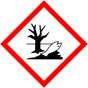 Pentru personal profesionist, specializat: Cartuse din (PEID) sigilate prevazute cu un applicator pistol, cu un continut de 20 sau 35 g. Utilizarea produsului se realizeaza cu applicator pistol, care permite aplicarea sub forma de picaturi mici in zonele corespunzatoare (fisuri, crapaturi sau zone neaccesibile pentru animale domestic).Manipulare:Se vor respecta conditiile stricte de igiena personala: mancatul, bautul, fumatul sunt interzise in timpul utilizarii.Substanta activa este sensibila la lumina, de aceea expunerea la lumina trebuie evitata in timpul aplicarii produsului, acesta fiind utilizat doar in zone ferite de lumina solara si in zone ferite de caldura. Se va purta echipament de protectie in timpul manipularii (manusi).Asupra sănătătii umane: Efecte iritante principale:-iritaţia pielii (metoda OECD 404): nu este iritant- iritaţia ochilor (metoda OECD 405): nu este iritant-sensibilizarea pielii (metoda OECD 429; LLNA): nu este sensibilizantAsupra sănătătii animalelor nevizate: Acest produs poate cauza toxicitate la animale si pasari in cazul expunerii repetate.Asupra mediului: Apa: Substanta activa fipronil este persistenta in apa, cu potential scazut de bioacumulare in organismele acvatice.Pentru a proteja organismele care traiesc in apa, produsul nu se va utiliza in imediata vecinatate a mediului acvatic (rauri, lacuri).Aer: nu este de asteptat sa rezulte pierderi, acumulari de substanta activa in aer in timpul utilizarii. Fipronilul se degradeaza rapid in troposfera avand un  timp de injumatatire de 0,167 zile (4 h) pentru 24h de lumina solara.Organisme acvatice:Fipronilul este greu biodegradabil (47% in 28 zile). Produsul prezinta un risc acceptabil datorat efectului cronic de categoria I (foarte toxic cu efecte adverse pe termen lung: pesti, alge si nevertebrate)Alte organisme netinta:Produsul prezinta risc acceptabil pentru organismele din sol, microorganismele din sedimente si artropode.ActivitateaMetoda de testare / Protocolul de testareSpecia/tulpinaConcentraţiiTimpi de acţiune(1) Evaluarea eficacitatiibiocideMetoda CEB No 159 (Comisiafrancezapentru teste biologice)Test la alegeremomeala/hrana – in conditii de laborator; 3 repetariBlattella germanica (gandacul rosu de bucatarie) – 30 de insecte (10 masculi, 10 femele, 10 larve de 3-6 zile)Momeala ca atare: 0,35 g/m2Mortalitate 100% dupa 24 de ore(2) Evaluarea eficacitatiibiocideMetoda CEB No 159 (Comisiafrancezapentru teste biologice)Test la alegeremomeala/hrana – in conditii de laborator; 3 repetariBlattella germanica (gandacul rosu de bucatarie) –1000 de insecte (250 masculi, 250 femele, 250 larve de 1-3 zile si 250 larve de 4 zile)Momeala ca atare: 0,35 g/m2Mortalitate 100% dupa 116 oreActivitateaMetoda de testare / Protocolul de testareSpecia/tulpinaConcentraţiiTimpi de acţiune(3) Evaluarea eficacitatiibiocideMetoda CEB No 159 (Comisiafrancezapentru teste biologice)Test la alegeremomeala/hrana – in conditii de laborator; 3 repetari3 specii de gandaci: Blattella germanica (gandacul rosu de bucatarie) – 30 de adulti masculi si femele, Blattella orientalis (gandacul negru de bucatarie) – 15 adulti masculi si femele, Periplaneta americana (gandacul american de bucatarie) – 15 adulti masculi si femele Momeala ca atare: 5,78 g/m2Mortalitate 100% dupa 24 de ore pentru Blattella orientalis si dupa 48 de ore pentru Blattella germanica si Periplaneta americana(4) Evaluarea eficacitatiibiocideMetoda in-houseTest la alegere (momealaproaspatasimomealaimbatranita 3 lunidoarpentruBlattella germanica/ hrana) – in conditii de laborator; 3 repetariBlattella germanica (gandacul rosu de bucatarie), Blattella orientalis (gandacul negru de bucatarie) si Periplaneta americana (gandacul american de bucatarie): 10 adulti masculi si femele si larve de 3-4 zile / specieMomeala ca atare: 2 g/m2Mortalitate 100% pentru Blattella germanicadupa 24 de ore – momeala proaspata  si dupa 48 ore – momeala imbatranita 3 luni. Mortalitate 100% pentru Blattella orientalis dupa 14 zile - momeala proaspata.Mortalitate 92% pentruPeriplaneta americanadupa 14 zile - momeala proaspata.ActivitateaMetoda de testare / Protocolul de testareMetoda de testare / Protocolul de testareSpecia/tulpinaSpecia/tulpinaConcentraţiiConcentraţiiTimpi de acţiune(5) Evaluarea eficacitatiibiocideMetoda CEB No 249 (Comisiafrancezapentru teste biologice)Test in teren (apartamente de 60 m2 locuite)Metoda CEB No 249 (Comisiafrancezapentru teste biologice)Test in teren (apartamente de 60 m2 locuite)Blattella germanica (gandacul rosu de bucatarie) – populatie naturalaBlattella germanica (gandacul rosu de bucatarie) – populatie naturalaMomeala ca atare: (1) 0,03 g/m2sau (2) 0,09 g/m2 (functie de gardul de infestare)Momeala ca atare: (1) 0,03 g/m2sau (2) 0,09 g/m2 (functie de gardul de infestare)Populatia este redusa cu 90%pentru ambele concentratii dupa 7 zile de la tratament.Reducerea creste la 96% pentru (1) si la 98% pentru (2) dupa 28 de zile de la tratament. Eficacitate -  pana la 84 de zile de la tratament.(6) Evaluarea eficacitatiibiocideMetodainterna de laboratorTest la alegeremomealaimbatranita 2 ani (1) si 5 ani (2) / hrana – in conditii de laboratorMetodainterna de laboratorTest la alegeremomealaimbatranita 2 ani (1) si 5 ani (2) / hrana – in conditii de laboratorBlattella germanica (gandacul rosu de bucatarie), Blattella orientalis (gandacul negru de bucatarie) si Periplaneta americana (gandacul american de bucatarie): 10  masculi si 10 femele / specieBlattella germanica (gandacul rosu de bucatarie), Blattella orientalis (gandacul negru de bucatarie) si Periplaneta americana (gandacul american de bucatarie): 10  masculi si 10 femele / specieMomeala ca atare: 0,03 g/m2pentruBlattella germanica si 0,09 g/m2pentru Blattella orientalis si Periplaneta americanaMomeala ca atare: 0,03 g/m2pentruBlattella germanica si 0,09 g/m2pentru Blattella orientalis si Periplaneta americanaPentru Blattella germanica: mortalitate > 95% in medie dupa 6 zile (4-7 zile) – (1) si in medie dupa 4 zile (4-5 zile) – (2); Pentru Blattella orientalis: mortalitate > 95% in medie dupa 8 zile (7-10 zile) – (1) si in medie dupa 7 zile (6-10 zile) – (2); Pentru Periplaneta americana: mortalitate > 95% in medie dupa 9 zile (8-10 zile) – (1) si in medie dupa 7 zile (5-9 zile) – (2).ActivitateaMetoda de testare / Protocolul de testareSpecia/tulpinaSpecia/tulpinaConcentraţiiConcentraţiiTimpi de acţiuneTimpi de acţiuneTest la alegeremomeala/hranabucatarie) si  Periplaneta americana (gandacul american de bucatarie) – 50 de insecte: 20   masculi, 20 femele si 10 nimfebucatarie) si  Periplaneta americana (gandacul american de bucatarie) – 50 de insecte: 20   masculi, 20 femele si 10 nimfePentru Blattella orientalis: (2) si (3) - mortalitate 100%  dupa 3 zile. Pentru Periplaneta americana: (3) - mortalitate 100%  dupa 3 zile si (2) - mortalitate 97%  dupa 3 zile si 100% dupa 7 zilePentru Blattella orientalis: (2) si (3) - mortalitate 100%  dupa 3 zile. Pentru Periplaneta americana: (3) - mortalitate 100%  dupa 3 zile si (2) - mortalitate 97%  dupa 3 zile si 100% dupa 7 zile(8) Evaluarea eficacitatiibiocideMetoda CEB No 249 (Comisiafrancezapentru teste biologice)Test in teren (brutarii/baruri/restaurante de 16-41 m2)Blattella orientalis (gandacul negru de bucatarie) si  Periplaneta americana (gandacul american de bucatarie) – populatie naturalaBlattella orientalis (gandacul negru de bucatarie) si  Periplaneta americana (gandacul american de bucatarie) – populatie naturalaMomeala ca atare - 2 doze: (1) 0,06 g/ m2 si (2) 0,09 g/m2Momeala ca atare - 2 doze: (1) 0,06 g/ m2 si (2) 0,09 g/m2Pentru Blattella orientalis: populatia este redusa cu peste 90% dupa 3 zile de la tratament si cu 100% dupa 4 saptamani de la tratament pentru ambele concentratii. Dupa 8 saptamani de la tratament se observa o crestere a populatiei de gandaci.Pentru Periplaneta americana: populatia este redusa cu peste 90% dupa 1 saptamana de la tratament si cu 100% dupa 4 saptamani de la tratament pentru ambele concentratii. Dupa 8 saptamani de la tratament se observa o usoara crestere a populatiei de gandaci – numai pentru (1).Pentru Blattella orientalis: populatia este redusa cu peste 90% dupa 3 zile de la tratament si cu 100% dupa 4 saptamani de la tratament pentru ambele concentratii. Dupa 8 saptamani de la tratament se observa o crestere a populatiei de gandaci.Pentru Periplaneta americana: populatia este redusa cu peste 90% dupa 1 saptamana de la tratament si cu 100% dupa 4 saptamani de la tratament pentru ambele concentratii. Dupa 8 saptamani de la tratament se observa o usoara crestere a populatiei de gandaci – numai pentru (1).ActivitateaMetoda de testare / Protocolul de testareSpecia/tulpinaConcentraţiiTimpi de acţiune(9) Evaluarea eficacitatiibiocideMetodainterna de laboratorTest la alegeremomealaimbatranita 6 ani / hrana – in conditii de laborator Supella longipalpa (Brown banded cockroach – gandacul dungat de casa) – 5 masculi si 5 femeleMomeala ca atare: 0,03 g/m2Mortalitate > 95% dupa 21 de zile de la tratament(10) Evaluarea eficacitatiibiocideMetodainterna de laboratorTest la alegeremomealaimbatranita 3 ani (1) si 6 ani (2) / hrana – in conditii de laboratorBlattella orientalis (gandacul negru de bucatarie) – 10 masculi si 10 femele si Periplaneta americana (gandacul american de bucatarie) - 5  masculi si 5 femele Momeala ca atare: 0,06 g/m2Pentru Blattella orientalis: (1) - mortalitate 98 -100% dupa 14 de zile de la tratament si (2) - mortalitate 95 -98% dupa 21 de zile de la tratament.Pentru Periplaneta americana: (1) - mortalitate 98 -100% dupa 21 de zile de la tratament si (2) - mortalitate 95 -98% dupa 21 de zile de la tratament. (11) Evaluarea eficacitatiibiocideMetodainterna de laboratorTest la alegeremomealaimbatranita 1 an / hrana – in conditii de laborator4 specii de gandaci: Blattella germanica (gandacul rosu de bucatarie) – 10 masculi si 10 femele, Blattella orientalis (gandacul negru de Momeala ca atare: (1) 0,03 g/m2si (2) 0,06 g/ m2 – pentruBlattella germanica  si Supella Pentru Blattella germanica: mortalitate > 95% in medie dupa 7 zile (4-7 zile) – (1) si in medie dupa 7 zile (2-7 ActivitateaMetoda de testare / Protocolul de testareSpecia/tulpinaConcentraţiiTimpi de acţiunebucatarie) – 10  masculi si 10 femele, Periplaneta americana (gandacul american de bucatarie) – 10 masculi si 10 femele  si Supella longipalpa (Brown banded cockroach – gandacul dungat de casa) – 5 masculi si 5 femelelongipalpa;   (2) 0,06 g/ m2 si(3) 0,09 g/m2 – pentru Blattella orientalis si Periplaneta americanazile) – (2).Pentru Blattella orientalis:mortalitate > 95% in medie dupa 21 de zile (14-21 zile) – (2) si in medie dupa 10 zile (4-10 zile) – (3).Pentru Periplaneta americana:mortalitate > 95% in medie dupa 21 de zile (21 de zile) – (2)  si (3).Pentru Supella longipalpa:mortalitate > 95% in medie dupa 21 de zile (3-21 de zile) – (1) si in medie dupa 10 zile (4-10 zile) – (2).DOZE SI FRECVENTA DE APLICARE:Gandacul rosu de bucatarie (Blattella germanica):      -infestare usoara: 0,03 g/m2 (1 picatura / m2);-infestare puternica: 0,06 g/m2 (2 picaturi / m2);Gandacul negru de bucatarie (Blattella orientalis):      -infestare usoara: 0,06 g/m2 (2 picaturi / m2);-infestare puternica: 0,09 g/m2 (3 picaturi / m2);Gandacul american de bucatarie (Periplaneta americana):      -infestare usoara: 0,06 g/m2 (2 picaturi / m2);-infestare puternica: 0,09 g/m2 (3 picaturi / m2);Gandacul dungat de casa (Supella longipalpa):      -infestare usoara: 0,03 g/m2 (1 picatura / m2);-infestare puternica: 0,06 g/m2 (2 picaturi / m2).O picatura cu un diametru de 3-4 mm corespunde cu 0,03 g de produs.O zona de tratare consta dintr-un singur tratament care in general este suficient, insa acesta se considera totusi complet daca inspectia la o saptamana dupa aplicare inca mai indica prezenta gandacilor de bucatarie.   Durata medie a unui tratament este intre 3 si 7 zile.Efectul biocidului este vizibil dupa 24 de ore. In general, gandacii mor dupa cateva ore de la ingerarea produsului.INSTRUCŢIUNI DE UTILIZARE: - A se citi intotdeauna eticheta sau instructiunile inainte de utilizare si a se respecta toate instructiunile oferite. - A se respecta dozele de utilizare a produsului.- A se respecta conditiile stricte de igiena personala: mancatul, bautul si fumatul in timpul utilizarii produsului sunt interzise.- Din cauza sensibilitatii la lumina a substantei active, expunerea la lumina trebuie evitata in momentul aplicarii produsului. Produsul trebuie utilizat doar in zone ferite de lumina.- Produsul nu trebuie aplicat pe o suprafata absorbanta.- A se aplicape zone ferite de lumina solara sau de o sursa de caldura (de exemplu, a nu se aplica sub un calorifer).Pentru o eficienta optima a tratamentului, a se respecta bunele practici de igiena: inlaturati sau evitati accesul la orice sursa de hrana. Momeala trebuie sa reprezinte principal sursa de hrana disponibila pentru gandaci. - Pentru o eficienta optima, a se verifica momelile o data pe saptamana si a se inlocui atunci cand sunt complet sau partial consumate, deteriorate sau murdarite.In cazul contactului cu ochii: Spălaţi imediat cu apă  multă apă, ridicând din când in când pleoapele superioare şi inferioare. Verificaţi dacă persoana are lentile de contact şi înlăturaţi-le. Continuaţi să clătiţi cel puţin 10 minute. Consultaţi medicul dacă apar iritaţii.In caz de inhalare: Transportaţi persoana la aer curat şi menţineţi-o in stare de repaus,  într-o poziţie confortabilă pentru respiraţie. Solicitaţi asistenţă medicală dacă apar simptome, arătaţi ambalajul sau eticheta.In cazul contactului cu pielea: Clătiţi zona contaminată cu apă din abundenţă. Îndepărtaţi îmbrăcămintea sau încălţămintea contaminată. Consultaţi medicul dacă apar simptome. Spălaţi îmbrăcămintea înainte de a fi utilizată din nou. Curăţaţi încălţămintea cu grijă înainte de reutilizare.In caz de ingerare: Clătiţi gura cu apă. Solicitaţi asistenţă medicală dacă apar simptome, arătaţi ambalajul sau eticheta.Notă pentru medic: trataţi simptomatic. Contactaţi imediat un centru de toxicologie, in cazul in care s-au ingerat s-au inhalat cantităţi mari de substanţă.Antidot: Nu se cunoaşte un antidot specific.Riscuri pentru utilizarea produsului biocid:A se citi eticheta  sau instructiunile inainte de utilizare si a se respecta toate instructiunile oferite.A se respecta dozele de utilizare a produsului;Purtati manusi in timpul manipularii produsului;Aplicati masuri de igiena stricte: nu mancati si nu fumati in timpul utilizarii;Din cauza sensibilizarii la lumina a substantei active se evitaexpunerea la lumina a produsului in momentul aplicarii;Produsul se utilizeaza doar in locuri intunecoase;Produsul nu trebuie aplicat pe o suprafata absorbanta;Nu expuneti picaturile de molecula la lumina solara sau la surse de caldura;Nu se aplica produsul in zone susceptibile de a fi inundate sau posibil  a fi curatate;Pentru o eficienta optima a tratamentului, a se respecta bunele practici de igiena: inlaturati sau evitati accesul la orice sursa de hrana.Momeala trebuie sa fie singura sursa de hrana disponibila pentru gandaci;Momeala se verifica o data pe saptamana si se inlocuieste cand sunt consumate partial sau total, sunt murdare sau deteriorate;Se evita utilizarea continua a produsului;Nu deteriorati cartusul chiar daca acesta este gol;Nu utilizati produsul direct sau in apropierea alimentelor, a hranei pentru animale, bauturi;Nu se aplica in zone accesibile copiilor si sugarilor, animalelor de companie sau altor animale nevizate;Se utilizeaza doar in zone ascunse si greu accesibile departe de sursele de apa.Masuri in caz de dispersie accidentala:Pe baza informatiilor disponibile nu este de asteptat ca produsul sa induca efecte inacceptabile in mediu cand este utilizat conform instructiunilor;Se evita pierderile pe sol si in apa.In cazul in care sunt pierderi produsul trebuie colectat in vederea eliminarii sau reutilizarii;Cantitatile mici de produs se aduna cu materiale absorbante corespunzatoare cum ar fi: nisip, rumegus, silicagel.Metode de decontaminare:Deseurile de produs se strang in containere etichetate si sigilate;Reziduurile de produs nu trebuie eliminate pe sol, cursuri de apa sau canalizari;Dupa aplicare excesul de produs se indeparteaza cu hartie absorbanta.Nu se va aplica in locuri accesibile animalelor de companie si nici a altor animale nevizate, pentru a limita la maxim riscul de otravire. Cartusul nu se va deteriora chiar daca este gol.Nu se aplica direct sau in apropiere de alimente, bauturi destinate consumului de catre animale si nici pe suprafete sau ustensile care ar putea intra in contact direct cu aceste produse.Orice reziduuri de produs, continut si orice alte reziduuri (insecte moarte) trebuie eliminate in  circuitele de colectare corespunzatoare. Reziduurile nu trebuie eliminate in sol, cursuri de apa si nici in canalizari (toalete, chiuvete).Dupa aplicare excesul de produs trebuie indepartat cu hartie absorbanta.Animalele si pasarile pot fi in pericol daca produsul nu este utilizat conform etichetei.Cartusele nu vor fi deschise si nici nu vor fi reutilizate.Eliminarea resurselor de produse si a ambalajelor acestora se face in conformitate cu prevederile Legii 211/2011 privind regimul deseurilor, de catre operatorii  autorizati.Ambalaj: Nu se reutilizează ambalajul și nu se eliberează în mediu produsul biocid.Ambalajele din hartie, saci sau cutii inscriptionate SCAPA vor fi colectate gratuit prin centrele  de colectare SCAPAPrezenta autorizatie este însotită de următoarele documente:-proiect de etichetă a produsului biocid-fisa cu date de securitate a produsului biocid-rezumatul caracteristicilor produsului biocid 